Приложение №3	Покупатель:	ФИО: Татьяна Трубникова	Телефон: +7 (918) 854-77-65	Адрес: 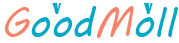      Интернет магазин www.goodmoll.ruЗаказ № 64 от 19.11.2020Заказ № 64 интернет магазина ГудМол мной получен.Состав заказа:Со сроками и порядком возврата товара и денежных средств ознакомлен(а).Претензий по количеству и качеству товаров не имею.________________________________________________________________________________дата                           подпись                                                              ФИО (полностью)Наименование товараЦенаКоличествоСумма1Система обратного осмоса Гейзер Престиж-М7700 р.17700 р.2Комплект картриджей №6 для фильтров Гейзер Престиж900 р.1900 р.3Установка системы обратного осмоса500 р.1500 р.ИТОГО:ИТОГО:ИТОГО:ИТОГО:9100 р.9100 р.